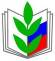 ПРОФСОЮЗ РАБОТНИКОВ НАРОДНОГО ОБРАЗОВАНИЯ И НАУКИ РОССИЙСКОЙ ФЕДЕРАЦИИ(ОБЩЕРОССИЙСКИЙ ПРОФСОЮЗ ОБРАЗОВАНИЯ)КРАСНОДАРСКАЯ КРАЕВАЯ ТЕРРИТОРИАЛЬНАЯ  ОРГАНИЗАЦИЯУСТЬ-ЛАБИНСКАЯ РАЙОННАЯ ТЕРРИТОРИАЛЬНАЯ ОРГАНИЗАЦИЯ ПРЕЗИДИУМПОСТАНОВЛЕНИЕ от 21.03. 2012 г.                                                                                          № 45-4О плане работы районного комитетаПрофсоюза на П квартал 2012 г.        План работы районного комитета Усть-Лабинской  районной территориальной организации Профсоюза работников народного образования и науки РФ на II квартал 2012 года утвердить (прилагается).Председатель районной  территориальнойорганизации Профсоюза                                                                         О.Н. Горбачева                                                                                                Утвержден:  на заседании президиума 21.03.2012 г.,                                                           протокол № 45-4                  План работырайонного комитета Усть-Лабинской районной территориальной организации Профсоюза работников народного образования и науки РФна II квартал 2012 годаРаздел I. Подготовить и провести президиумы районного комитета Профсоюза:АпрельО социальной защите профсоюзных кадров на 2012 годГорбачева О.Н., Воронцова Н.В.О подведении итогов отчетов и выборов в первичных профсоюзных организациях в  2012 году.Горбачева О.НО состоянии профчленства в районной территориальной организации по итогам I квартала 2012 г.Горбачева О.НОб  исполнении сметы профсоюзного бюджета за I квартал 2012 года.Пастернак Н.В.Об участии в первомайской акции профсоюзов в 2012 году «Даешь строительство справедливости!»Горбачева О.НО  проведении Всемирного дня охраны труда 28 апреля 2012 года.Горбачева О.Н, Чумакова С.В.О сдаче социальных паспортов первичными профсоюзными организациями.Горбачева О.НО программе развития и совершенствования информационной работы в 2012 году.Горбачева О.Н.О мониторинге заработной платы работников образовательных учреждений по итогам I  квартала 2012 года.Горбачева О.Н  О работе первичной профсоюзной организации МБОУ СОШ № 12 по мотивации  профсоюзного членства.Горбачева О.НО работе первичной профсоюзной  организации МБОУ СОШ № 24  по социально-экономической защите членов Профсоюза.Горбачева О.Н12. О  проведении тематической проверки по  соблюдению трудового законодательства, предоставление гарантий и компенсаций работникам  образовательных учреждений на тяжелых работах, работах с вредными и опасными условиями труда, реализации их права на предварительные и периодические медицинские осмотры в 2012 году. Горбачева О.Н, Чумакова С.В.13.О  проведении тематической проверки  на тему: «Соблюдение социально-экономических  прав работников отрасли образования Краснодарского края»МайО подписке на газеты «Человек труда», «Мой профсоюз», «Солидарность».Горбачева О.НОб итогах проведения районного конкурса «На лучшую первичную профсоюзную организацию».Горбачева О.НОб итогах  участия  районной  организации  в  первомайской акции профсоюзов в 2012 году «Даешь строительство справедливости!» Горбачева О.Н О мониторинге по  вопросам аттестации педагогических  работников государственных и муниципальных образовательных учреждений.Горбачева О.Н Об организации оздоровления членов Профсоюза и членов их семей в ЦО «Рассвет».Горбачева О.НОб участии в смотре-конкурсе «Лучший коллективный договор образовательного учреждения Краснодарского края».Горбачева О.НОб участии во всероссийском интернет-конкурсе «Лучший  сайт дошкольного образовательного учреждения».Горбачева О.Н Об итогах  проведения  мероприятий в рамках проведения Всемирного дня охраны труда (28 апреля 2012 года).Горбачева О.Н, Калаша А.Е.июньОб итогах проведения краевой профсоюзной проверки по соблюдению социально-экономических прав  работников отрасли образования Усть-Лабинского района.Горбачева О.Н, Белянская Н.А. Об   итогах    проведения   общепрофсоюзной   тематической    проверки    по    соблюдению законодательства по охране труда в 2012 году.Горбачева О.Н, Чумакова С.В.О ходе выполнении отраслевого соглашения на 2011 - 2013 годы  за 1 полугодие 2012 года.Горбачева О.Н. Об исполнении  сметы профсоюзного бюджета за 5 месяцев 2012 года.Пастернак Н.В. О мониторинге заработной платы работников образовательных учреждений по  итогам 1 полугодия 2012 года.Горбачева О.Н. О вакантных должностях работников образовательных учреждений района на май 2012 года.Горбачева О.Н. О плане работы районного комитета Профсоюза работников образования и науки РФ на III квартал 2012 года.Горбачева О.Н.                         1.2. Общие организационные мероприятия.  1.2.1. Работа с первичными профорганизациями и  учреждениями профессионального образованияПроверить:- состояние охраны труда в образовательных учреждениях при подготовке к новому учебному году ( по плану РУО)в течение июля, августа                               Горбачева О.Н., Ефтимица Т.Н.-  Принять участие в краевом конкурсе «Студенческий лидер - 2012». Оказать профкомам первичных профорганизаций учреждений профессионального образования методическую помощь по подготовке к конкурсу;апрель-май                                                         Горбачева О.Н., Виноградова Д.Л.1.2.2. Аналитическая работаМониторинги:- уровня заработной платы и фонда стимулирующих и компенсационных выплат по образовательным учреждениям;апрель                                                                    Горбачева О.Н- ситуации на рынке труда;еженедельно                                                          Горбачева О.Н.  - вакантных должностей работников образовательных учреждений;май                                                                         Горбачева О.Н- обеспеченности студенческими общежитиями студентов учреждений	 профессионального образования;апрель                                                                    Горбачева О.Н, Виноградова- выполнения договорных обязательств территориальными организациями Профсоюза по перечислению денежных средств в ЦОРО «Рассвет» на приобретение путевок; весь период                                                            Горбачева О.Н.-вовлечения членов Профсоюза в НПФ «Образование и наука»;    весь период                          Горбачева О.Н., председатели первичных профсоюзных  организаций-   состояния профсоюзного членства по итогам I квартала .;апрель       	                                                            Горбачева О.Н. - исполнения профсоюзного бюджета по итогам I квартала  ..апрель       	                                                             Пастернак Н.В.1.2.3. Работа с кадрами и активом-   Принять участие в  краевом семинаре  для председателей и специалистов-бухгалтеров территориальных организаций Профсоюза;май                                                                         Горбачева О.Н.. Пастернак Н.В.Провести: -обучение профактива первичных профорганизаций на   семинарах (согласно плану работы);в течение квартала                                               Горбачева О.Н.. Пастернак Н.В.                                   - занятие  по охране труда «Организация профсоюзного контроля за состоянием условий и охраны труда в образовательных учреждениях»Май                                                                           Горбачева О.Н.- оформление  документации для наградных материалов по представлению первичных  организаций Профсоюза.в течение квартала 		                                       Горбачева О.Н.- принять участие в первомайской акции «Даешь строительство справедливости!»май 		     Горбачева О.Н, председатели первичных профсоюзных организаций.-принять участие в праздновании 9 Мая и поздравлении ветеранов педагогического трудаМай               Горбачева О.Н.1.2.4. Методическая работаПодготовить и размножить в помощь председателям первичных профсоюзных организаций: - Вестник «Меры социальной поддержки работников отрасли». июнь                                                                       Горбачева О.Н.- методическое пособие  по охране труда  « Порядок  обеспечения  работников образовательных учреждений  моющими и обезвреживающими средствами».май                                                                         Горбачева О.Н, Чумакова С.В.1.2.5. Информационная работа- Освещение деятельности районной организации Профсоюза в газетах «Мой Профсоюз» и «Человек труда», «Солидарность», «Вольная Кубань».весь период         Горбачева О.Н., председатели первичных профсоюзных   организаций                     - Контроль за работой сайтов и электронных страниц первичных профсоюзных организаций.весь период                                                            Горбачева О.Н.РАЗДЕЛ II.Взаимодействие с районными органами власти, районным управлением образованием:2.1  Участие в мероприятиях¸ проводимых администрацией МО Усть-Лабинский район по проблемам образования, защиты социально-трудовых прав и профессиональных интересов работников образования и студентов социально-педагогического колледжа. весь период                     Горбачева О.Н.2.2    Участие в заседаниях:районной трехсторонней комиссии;комиссии по регулированию социально-трудовых отношений;весь период                     Горбачева О.Н.2.3.  С районным судом, прокуратурой, государственной инспекциейПредставительство интересов работников образования, профсоюзных организаций в судах при рассмотрении заявлений в защиту социально-трудовых прав работников и иным вопросам социальной защиты.весь период                  Горбачева О.Н.2.4    Взаимодействие в области поддержки государственной системы образования и регулирования трудовых отношений.		Участие в реализации:модернизации системы образования  в Усть-Лабинском районе;приоритетного национального проекта «Образование»;мероприятий в связи с проведением  Года Российской истории; 75-Краснодарского края.весь период                    Горбачева О.Н.2.5.   Взаимодействие в области развития социального партнерства:осуществление контроля за выполнением отраслевого Соглашения на 2012-2013годы, коллективных договоров;весь период                  Горбачева О.Н.экспертиза, заключенных коллективных договоров;весь период                 Горбачева О.Н.Участие:в экспертной комиссии по лицензированию образовательных учреждений (по плану РУО)		Горбачева О.Н. в заседаниях районной аттестационной комиссии (по плану РУО)		Горбачева О.Н.в совещаниях, семинарах (по плану РУО)		Горбачева О.Н.2.6.С отделом по вопросам семьи и детства:- по организации оздоровления детей.Весь период                Горбачева О.Н.        2.7. Правовое обеспечение профсоюзного контроля за соблюдением законодательства в области образования, занятости, социальной защиты работников образования в рамках соглашения о взаимодействии с управлением образованием.Весь период                Горбачева О.Н.        Председатель районной  территориальнойорганизации Профсоюза                                                                         О.Н. Горбачева 